                                Liceo José Victorino Lastarria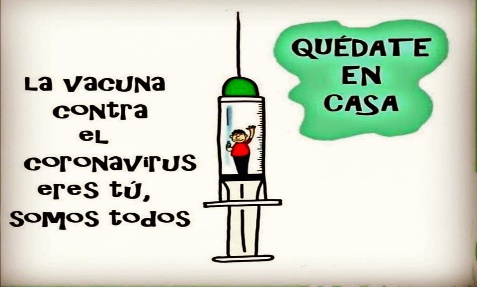                                                  Rancagua                           “Formando Técnicos para el mañana”                                   Unidad Técnico-PedagógicaFILOSOFÍAGuía: Filosofía Socrática (Segunda parte)Semana del 29 de Junio al 3 de JulioCurso: Tercero medioProfesora: Ruth Alamos Herrera Correo electrónico: ruthalamos@gmail.com                                                                                                                                                                                     La misión socráticaDe manera que Sócrates descifrando ya el sentido de la afirmación del Dios,  toma como misión suya el desentrañar los problemas escondidos bajos falsos saberes, las ignorancias en cubiertas, para abrir el camino a una autentica sabiduría.Para eso aborda a sus conciudadanos en el mercado, en las plazas, en los sitios públicos de Atenas y los interroga incansablemente sobre temas como la justicia, la virtud, el bien, etc. no trata de impartir conocimiento, solo interroga y a través de la interrogación va poniendo de manifiesto la contradicción en las respuestas hasta que hace evidente la ignorancia; a partir de allí inicia con sus interlocutores una búsqueda conjunta de la verdad.     El método socrático La actividad  de Sócrates asume la forma de “dialogo”, de una conversación en la que se intercambian opiniones y en la que, a través de la crítica de estas, llega a descubrirse algo en lo que todos concuerdan: un pensamiento en común que él ha ayudado a extraer de las mentes comprometidas en ese dialogo en favor de la verdad.    Pasos del método socráticoLa ironía: consiste en adoptar una falsa actitud, con la finalidad de desinhibir al interlocutor, liberándolo de todo prejuicio.La refutación: consiste en contradecir las opiniones del interlocutor.La mayéutica (dar  a Luz): consiste en ayudar al interlocutor a dar a luz su propia verdad.En sus conversaciones Sócrates parte de casos concretos y sencillos; preguntaba que es la valentía, por ejemplo, y empieza averiguando en que consiste el valor de un soldado. Comprar casos particulares entre sí para extraer características comunes a todas ellos y llegar así a una idea general  o concepto que los incluya a todos.Sócrates pues el primero en hacer uso del método inductivo, vale decir, de aquella forma de razonamiento que alcanza conclusiones generales a partir de casos particulares. Considera  que poseemos un verdadero conocimiento cuando acerca de algo cuando podemos definirlo; esto es cuando podemos decir lo que eso es y, por lo tanto,  cuando podemos reconocerlo en cada una de  sus expresiones particulares.Así, por ejemplo, se sabrá verdaderamente si un acto es justo o no lo es cuando se haya logrado definir la justicia, Sócrates contrasta las diversas opiniones acerca de lo que es justo en cada caso particular, desecha las contradicciones y conserva los elementos comunes; el proceso se repite una y otra vez, hasta que se llega a la expresión jamás perfecta y acabada, pero lo más aproximada posible, de lo  que es esencial en la justicia. Se pone así de manifiesto que el saber filosófico tiene un carácter metódico: vale decir, que procede en la investigación de acuerdo a normas conducentes a otorgar validez a sus conclusiones, en contraposición a la opinión que carece de fundamentos sólidos.Se hace patente también como este mismo carácter metódico determina el que la filosofía no pueda llegar  a ser jamás un saber completo, definitivo; ella es más bien la persecución inagotable de un ideal de sabiduría que jamás será alcanzado plenamente.                                                 Guía de Trabajo           I    Verdadero o falso.…..Sócrates es el más sabio de los hombres, porque se conoce a sí mismo.…..La misión de Sócrates es enseñar filosofía.…..La filosofía es un saber Metódico …..La filosofía es un saber definitivo.…..Sócrates, sabe lo que es la justicia cuando ha logrado definirla.…..La inducción una forma de razonamiento.…..La actividad de Sócrates asume la forma de dialogo.…..La interrogación pone al descubierto la ignorancia.…..Sócrates trata de impartir conocimiento.…..A través del dialogo se llega a una idea en común, a algo en lo que todos concuerdan.     II      Relaciona cada frase de la primera columna con la letra que correspondiente al concepto que aparece en la segunda columna. (Las letras pueden repetirse)Objetivo de la Unidad: Elaborar visiones personales respecto de problemas filosóficos a partir de las perspectivas de diversos filósofos, siendo capaces tanto de reconstruir sus fundamentos como de cuestionarlos y plantear nuevos puntos de vista.Objetivo de la clase: Los alumnos serán capaces de identificar los pasos del método Socrático y su importancia en la búsqueda de la verdad.Adoptar una falsa actitudOpiniónConversación  entre dos o más personasMétodoDar a luz un nuevo conocimientoInducirContradecir al interlocutorMayéuticaConocimiento  que carece de fundamento solidoIronía Normas conducentes a otorgar validez a los enunciadosDialogoRazonar de particular a lo general.RefutarAyuda a desinhibir al interlocutor.